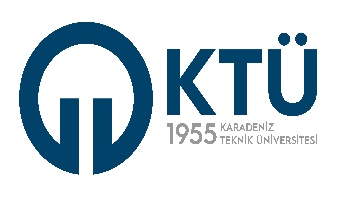 BİLGİ İŞLEM DAİRE BAŞKANLIĞIBİLGİ İŞLEM DAİRE BAŞKANLIĞIBİLGİ İŞLEM DAİRE BAŞKANLIĞIBİLGİ İŞLEM DAİRE BAŞKANLIĞIBİLGİ İŞLEM DAİRE BAŞKANLIĞI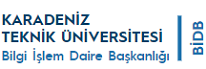 GÖREV DAĞILIM LİSTESİGÖREV DAĞILIM LİSTESİGÖREV DAĞILIM LİSTESİGÖREV DAĞILIM LİSTESİGÖREV DAĞILIM LİSTESİDok. Kodu: İK. FR. 01Yay. Tar: Revizyon No: Rev. Tar: Rev. Tar: Rev. Tar: Sayfa Sayısı: 01GÖREV DAĞILIMLARIGÖREV DAĞILIMLARIGÖREV DAĞILIMLARIGÖREV DAĞILIMLARIGÖREV DAĞILIMLARIGÖREV DAĞILIMLARIGÖREV DAĞILIMLARIBirim AdıBirim AdıEBYS BİRİMİEBYS BİRİMİEBYS BİRİMİEBYS BİRİMİEBYS BİRİMİBirimin GörevleriBirimin GörevleriPersonel Adı SoyadıGörev/Kadro UnvanıGörevleriGörevleriYetkileriVekâlet Edecek PersonelVekâlet Edecek PersonelOsman BÜLBÜLSürekli İşçiKurum içi ve kurum dışı kuruluşlar ile olan yazışmalarımızın bilgisayar ortamında yapılmasını sağlamak.Kurum içi ve kurum dışı kuruluşlar ile olan yazışmalarımızın bilgisayar ortamında yapılmasını sağlamak.Ertuğrul Dursun KAYIŞErtuğrul Dursun KAYIŞErtuğrul Dursun KAYIŞSözleşmeli Per.EBYS kullanıcı ekleme, güncelleme ve evrak takibiEBYS kullanıcı ekleme, güncelleme ve evrak takibiOsman BÜLBÜLOsman BÜLBÜLTebliğ AlanTebliğ AlanTebliğ AlanTebliğ AlanTebliğ EdenTebliğ EdenTebliğ EdenAdı SoyadıAdı Soyadıİmzaİmza